http://164.115.25.179/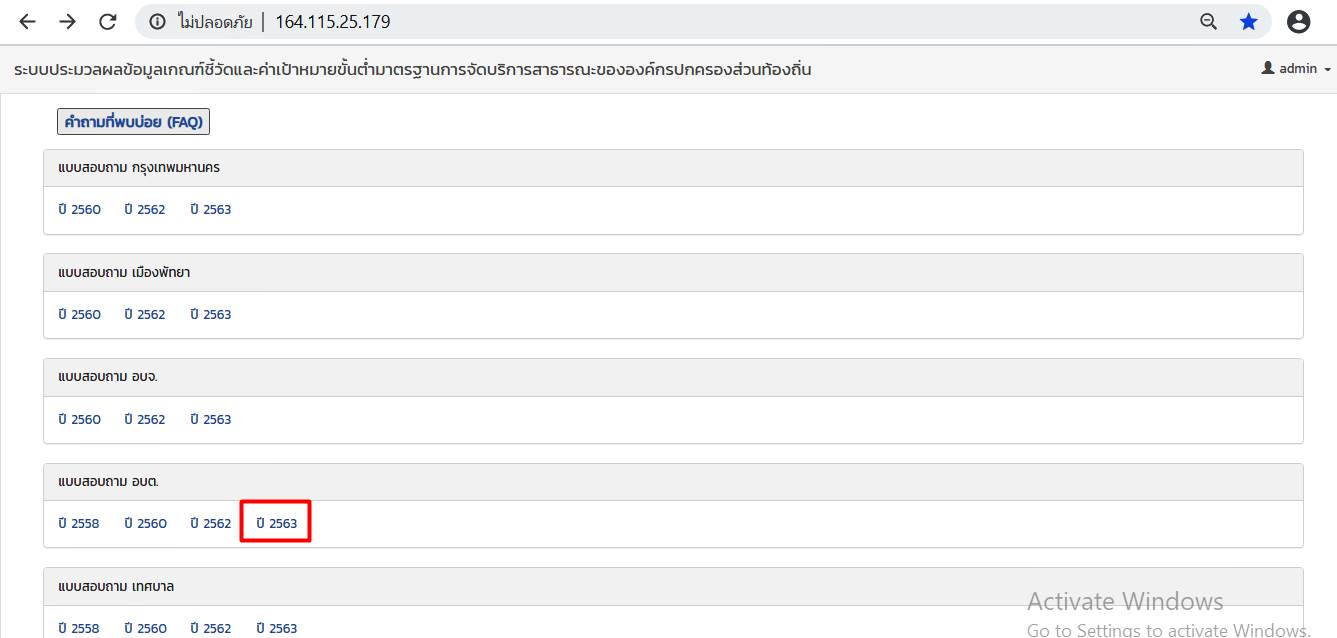 http://164.115.42.54/sar/sao4/main_page.php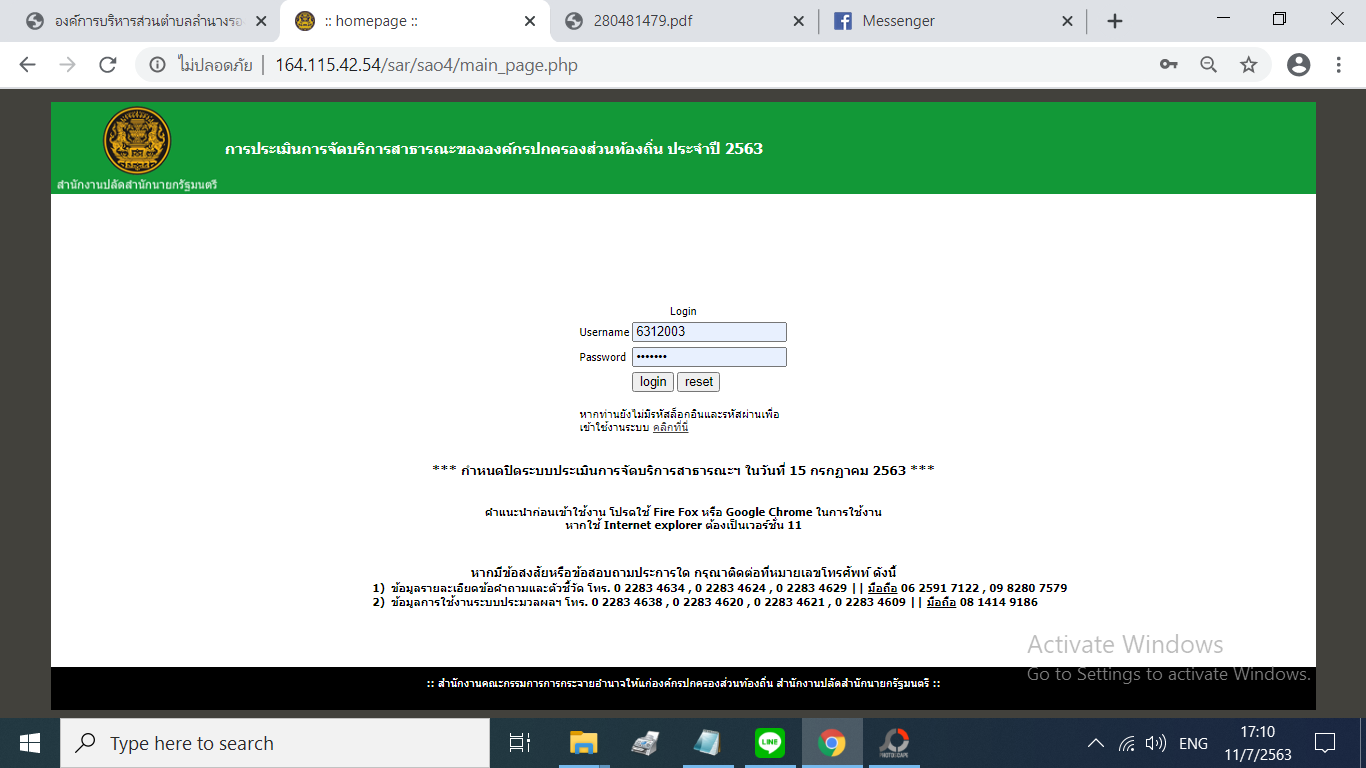 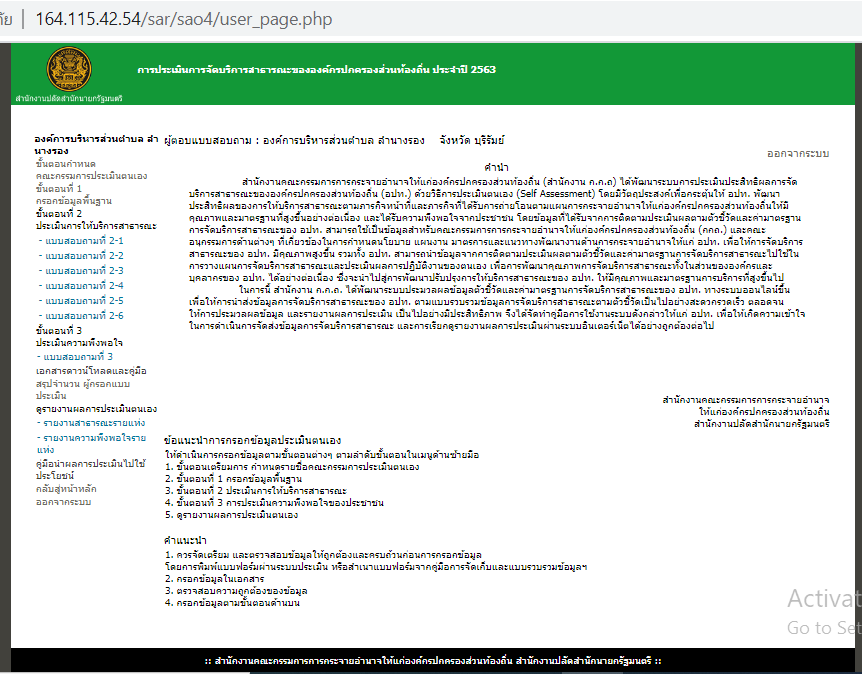 